Publicado en Madrid el 25/02/2016 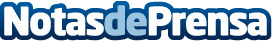 Los profesionales registrados en Zaask facturaron más de 2,5M€ durante 2015Las categorías más competitivas durante el pasado año fueron: reformas, fotografía, decoración, pintura y animación. Mientras que las categorías con más oportunidades fueron: clases de inglés, limpieza, catering y manitasDatos de contacto:Yolanda Acosta Nota de prensa publicada en: https://www.notasdeprensa.es/los-profesionales-registrados-en-zaask Categorias: Nacional Bricolaje Imágen y sonido Telecomunicaciones Interiorismo Sociedad Cataluña http://www.notasdeprensa.es